В рамках национального проекта "Образование" стало возможным оснащение школ современным оборудованием центра "Точка роста". Так в Жудерской средней школе для обучающихся появилась возможность количественных наблюдений и опытов для получения достоверной информации о биологических и химических процессах и объектах.На кружке "Химия вокруг нас", руководителем которого является учитель биологии и химии Цуканова В.Н., ребята проделали практическую работу на тему "Изучение качества водопроводной воды ". Целью практической работы было ознакомиться с качеством питьевой воды в своём посёлке и её влияние на жизнедеятельности человека.Вода может оказывать на здоровье людей не только положительное, но и отрицательное влияние. Поэтому каждому из нас нужно бережно относиться к воде, экономно израсходовать этот ценнейший дар.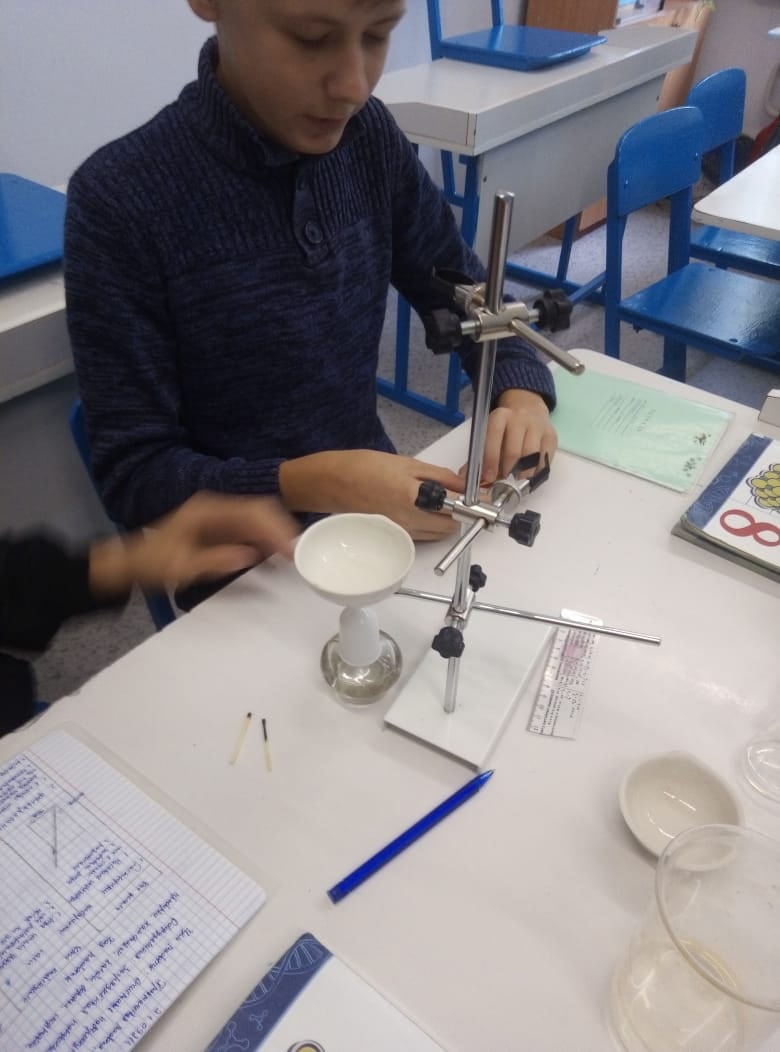 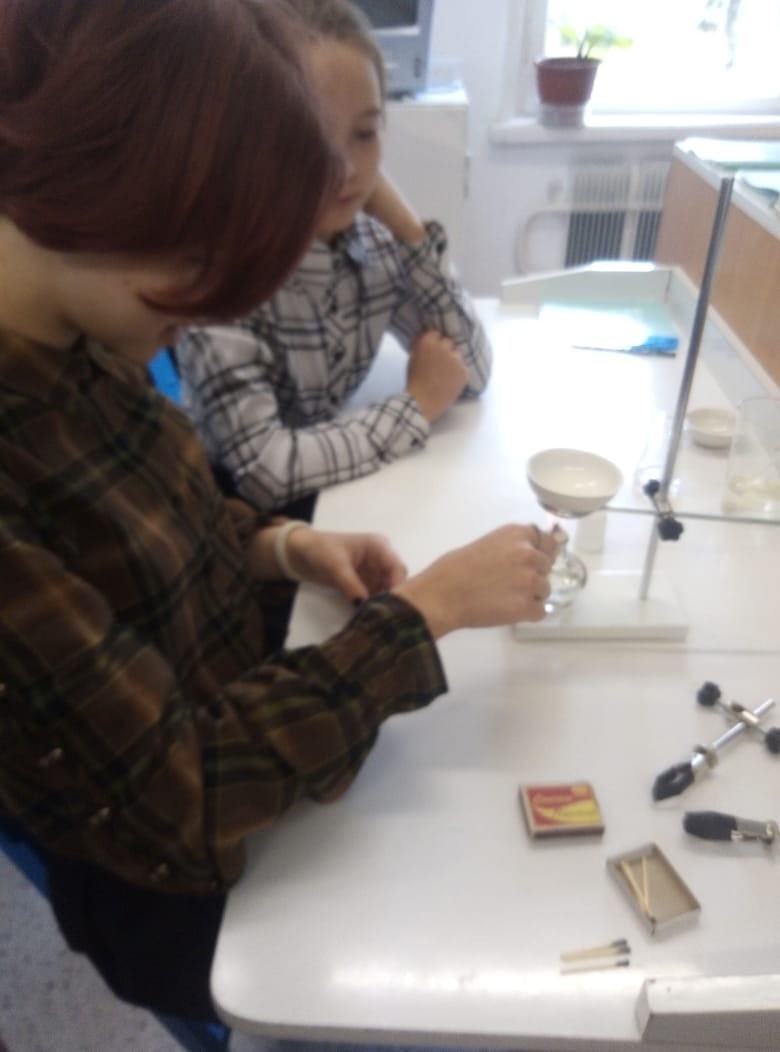 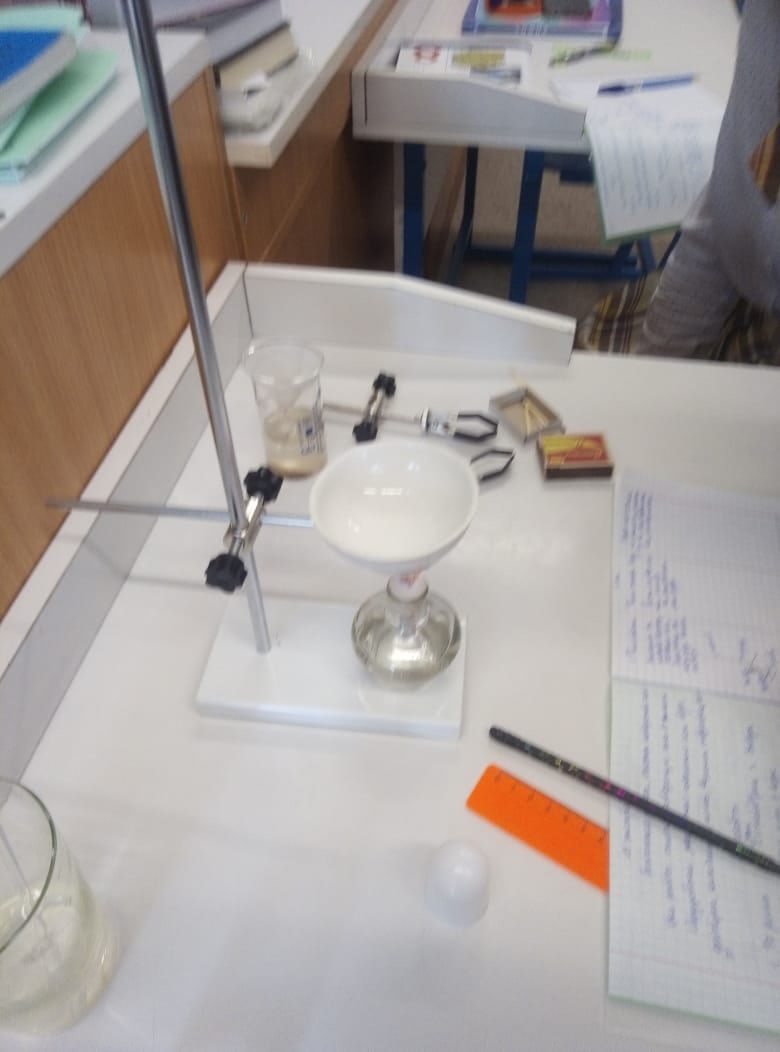 